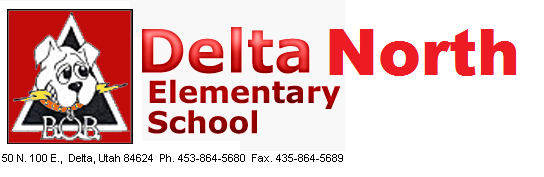 A Title 1 SchoolSchool Community Council AgendaSeptember 15, 2020 School Community Council TrainingReview of Community Council Duties School Community Council Position Election Review of School Improvement Plan Review of School Land Trust Plan and possible Amendment Other